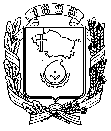 АДМИНИСТРАЦИЯ ГОРОДА НЕВИННОМЫССКАСТАВРОПОЛЬСКОГО КРАЯПОСТАНОВЛЕНИЕ21.08.2019                                  г. Невинномысск                                     № 1410Об утверждении Правил принятия решения о предоставлении субсидий из бюджета города Невинномысска муниципальным бюджетным учреждениям города Невинномысска и муниципальным унитарным предприятиям города Невинномысска на осуществление капитальных вложений в объекты капитального строительства муниципальной собственности города Невинномысска В соответствии со статьи 78.2 Бюджетного кодекса Российской Федерации, решением Думы города Невинномысска от 28 февраля 2018 г. № 234-27 «Об утверждении Положения о бюджетном процессе в городе Невинномысске», постановляю:1. Утвердить Правила принятия решения о предоставлении субсидий из бюджета города Невинномысска муниципальным бюджетным учреждениям города Невинномысска и муниципальным унитарным предприятиям города Невинномысска на осуществление капитальных вложений в объекты капитального строительства муниципальной собственности города Невинномысска, согласно приложению к настоящему постановлению.2. Опубликовать настоящее постановление в газете «Невинномысский рабочий» и разместить на официальном сайте администрации города Невинномысска в информационно-телекоммуникационной сети «Интернет».3. Контроль за исполнением настоящего постановления возложить на заместителя главы администрации города, руководителя финансового управления администрации города Невинномысска Колбасову О.В.Глава города НевинномысскаСтавропольского края                                                                    М.А. МиненковПриложениек постановлению администрациигорода Невинномысскаот 21.08.2019 № 1410ПРАВИЛАпринятия решения о предоставлении субсидий из бюджета города Невинномысска муниципальным бюджетным учреждениям города Невинномысска и муниципальным унитарным предприятиям города Невинномысска на осуществление капитальных вложений в объекты капитального строительства муниципальной собственности города Невинномысска1. Основные положения1.1. Настоящие Правила принятия решения о предоставлении субсидий из бюджета города Невинномысска муниципальным бюджетным учреждениям города Невинномысска и муниципальным унитарным предприятиям города Невинномысска на осуществление капитальных вложений в объекты капитального строительства муниципальной собственности города Невинномысска (далее – Правила) устанавливают порядок принятия решения о предоставлении муниципальным бюджетным учреждениям города Невинномысска и муниципальным унитарным предприятиям города Невинномысска (далее соответственно – бюджетные учреждения, предприятия) бюджетных ассигнований из бюджета города Невинномысска (далее соответственно – бюджет города, город) в виде субсидий на осуществление капитальных вложений в строительство (реконструкцию, в том числе с элементами реставрации, и (или) техническое перевооружение) объектов капитального строительства муниципальной собственности города (далее соответственно – субсидии, объекты капитального строительства, решение о субсидиях).1.2. Решения о субсидиях в отношении объектов капитального строительства, включенных в мероприятия, реализуемые в рамках муниципальных программ города, принимаются администрацией города в форме постановления администрации города об утверждении соответствующих муниципальных программ. 1.3. Решения о субсидиях в отношении объектов капитального строительства, не включенных в мероприятия, реализуемые в рамках муниципальных программ города, принимаются постановлением администрацией города в соответствии с настоящими Правилами.1.4. Инициатором подготовки решения о субсидиях выступает предполагаемый главный распорядитель средств бюджета города ответственный за реализацию мероприятий муниципальной программы города, в рамках которой планируется предоставление субсидии, либо, в случае если объект капитального строительства не включен в муниципальную программу города, - предполагаемый главный распорядитель средств бюджета города, наделенный в установленном порядке полномочиями в соответствующей сфере ведения (далее – главный распорядитель средств).1.5. Не допускается при исполнении бюджета города предоставление субсидий, если в отношении объекта капитального строительства принято решение о подготовке и реализации бюджетных инвестиций в объекты муниципальной собственности города (далее – решение о бюджетных инвестициях), за исключением случая, указанного в абзаце втором настоящего пункта.При исполнении бюджета города допускается предоставление субсидий в отношении объекта капитального строительства, указанного в абзаце первом настоящего пункта, в случае изменения в установленном порядке типа муниципального казенного учреждения города, являющегося муниципальным заказчиком при осуществлении бюджетных инвестиций, предусмотренных статьей 79 Бюджетного кодекса Российской Федерации, на бюджетное учреждение города или изменения его организационно-правовой формы на предприятие города после внесения соответствующих изменений в решение о бюджетных инвестициях в указанный объект с внесением соответствующих изменений в ранее заключенные муниципальным казенным учреждением города муниципальные контракты в части замены стороны договора – муниципального казенного учреждения города на бюджетное учреждение или предприятие и вида договора – муниципального контракта на гражданско-правовой договор бюджетного учреждения или предприятия.Принятие решения в отношении объектов капитального строительства или объектов недвижимого имущества, по которым было принято решение о подготовке и реализации бюджетных инвестиций, осуществляется после признания этого решения утратившим силу либо путем внесения в него изменений, связанных с изменением формы предоставления бюджетных средств (с бюджетных инвестиций на субсидии).1.6. Отбор объектов капитального строительства, строительство (реконструкцию, в том числе с элементами реставрации, и (или) техническое перевооружение) которых необходимо осуществлять за счет субсидий, производится главным распорядителем средств с учетом следующих приоритетов:соответствие целям социально-экономического развития города в соответствии со Стратегией социально-экономического развития Ставропольского края до 2020 года и на период до 2025 года, утвержденной распоряжением Правительства Ставропольского края от 15 июля 2009 г. № 221-рп, Стратегией социально-экономического развития города до 2020 года и на период до 2025 года, утвержденной постановлением администрации города от 22 декабря 2009 года № 2226; наличие поручений Губернатора Ставропольского края, Правительства Ставропольского края, главы города;наличие обязательств бюджета города по объектам капитального строительства, принятым в пределах лимитов бюджетных обязательств предшествующего финансового года и не выполненным на начало текущего финансового года;осуществление (планирование осуществления) финансирования объектов капитального строительства с привлечением средств бюджета Ставропольского края;обеспечение ввода в эксплуатацию объектов капитального строительства незавершенного строительства в очередном финансовом году;завершение строительства (реконструкции, в том числе с элементами реставрации, и (или) технического перевооружения) объектов капитального строительства незавершенного строительства со степенью технической готовности более 50 процентов. 1.7. Субсидии, предоставляемые предприятию города, не направляются на финансовое обеспечение следующих работ:разработка проектной документации на объекты капитального строительства и проведение инженерных изысканий, выполняемых для подготовки такой проектной документации на объекты капитального строительства;проведение технологического и ценового аудита проектной документации на объекты капитального строительства;проведение государственной экспертизы проектной документации на объекты капитального строительства и результатов инженерных изысканий на объекты капитального строительства;проведение аудита проектной документации на объекты капитального строительства (в случае если проведение такого аудита предусмотрено законодательством Российской Федерации).1.8. Субсидии, предоставляемые бюджетному учреждению, не направляются на финансовое обеспечение работ, указанных в пункте 
1.7 настоящих Правил, если иное не предусмотрено решением о субсидиях.2. Подготовка проекта решения о субсидиях2.1. Главный распорядитель средств подготавливает проект решения о субсидиях в форме постановления администрации города.Решением о субсидиях может предусматриваться осуществление одним бюджетным учреждением города или предприятием города капитальных вложений в строительство (реконструкцию, в том числе с элементами реставрации, и (или) техническое перевооружение) нескольких объектов капитального строительства.В случае если подготовка обоснования инвестиций для объекта капитального строительства в соответствии с законодательством Российской Федерации является обязательной, решение о субсидиях в отношении таких объектов капитального строительства принимается в том числе на основании подготовленного в установленном законодательством Российской Федерации порядке обоснования инвестиций и результатов его технологического и ценового аудита, а также утвержденного задания на проектирование.2.2. В проект решения о субсидиях включается объект капитального строительства, инвестиционный проект в отношении которого соответствует качественным  и количественным критериям оценки эффективности использования средств бюджета города, направляемых на капитальные вложения, и предельному (минимальному) значению интегральной оценки эффективности использования средств бюджета города,  направляемых  на  капитальные вложения,  в  целях  реализации такого инвестиционного проекта, проведенной главным распорядителем   средств   в   порядке,  установленном Правилами проведения   проверки   инвестиционных   проектов,  финансирование  которых планируется  осуществлять  полностью  или  частично за счет средств бюджета города,  на  предмет  эффективности  использования  средств бюджета города,  направляемых  на  капитальные  вложения, утвержденными   постановлением администрации города от 29 апреля 2016 г. № 837 (далее – Правила проведения проверки инвестиционных проектов).2.3. Решение о субсидиях в отношении каждого объекта капитального строительства содержит следующую информацию:наименование объекта капитального строительства;направление инвестирования (строительство, реконструкция, в том числе с элементами реставрации, и (или) техническое перевооружение);наименование главного распорядителя средств;мощность (прирост мощности) объекта капитального строительства, подлежащая вводу в эксплуатацию;срок ввода в эксплуатацию объекта капитального строительства;сметная стоимость объекта капитального строительства (при наличии утвержденной проектной документации) или предполагаемая (предельная) стоимость вновь начинаемого объекта капитального строительства с выделением объема средств на выполнение инженерных изысканий и подготовку проектной документации на объект капитального строительства, проведение государственной экспертизы результатов инженерных изысканий и проектной документации на объект капитального строительства (в случае если проведение такой экспертизы в соответствии с законодательством Российской Федерации является обязательным), а также на проведение технологического и ценового аудита проектной документации на объект капитального строительства или аудита проектной документации на объект капитального строительства (в случае если проведение такого аудита предусмотрено законодательством Российской Федерации), если субсидии на указанные цели предоставляются (в ценах соответствующих лет);остаток сметной стоимости объекта капитального строительства (в ценах соответствующих лет);общий объем субсидий с выделением объема субсидий на выполнение инженерных изысканий и подготовку проектной документации на объект капитального строительства, проведение государственной экспертизы результатов инженерных изысканий и проектной документации на объект капитального строительства (в случае если проведение такой экспертизы в соответствии с законодательством Российской Федерации является обязательным), а также на проведение технологического и ценового аудита проектной документации на объект капитального строительства или аудита проектной документации на объект капитального строительства (в случае если проведение такого аудита предусмотрено законодательством Российской Федерации), если субсидии на указанные цели предоставляются (в ценах соответствующих лет);распределение по годам общего объема субсидий (в ценах соответствующих лет);общий объем средств бюджетного учреждения или предприятия, направляемых на строительство (реконструкцию, в том числе с элементами реставрации, и (или) техническое перевооружение) объекта капитального строительства (в ценах соответствующих лет);распределение по годам общего объема средств бюджетного учреждения или предприятия, направляемых на строительство (реконструкцию, в том числе с элементами реставрации, и (или) техническое перевооружение) объекта капитального строительства (в ценах соответствующих лет).2.4. Главный распорядитель средств направляет проект решения о субсидиях на согласование в управление жилищно-коммунального хозяйства администрации города (далее – УЖКХ) и финансовое управление администрации города (далее – финансовое управление) с пояснительной запиской о необходимости строительства (реконструкции, в том числе с элементами реставрации и (или) технического перевооружения) объекта капитального строительства и финансово-экономическим обоснованием.2.5. Одновременно с проектом решения о субсидиях в УЖКХ по каждому объекту капитального строительства направляются необходимые для проведения проверки инвестиционного проекта на предмет эффективности использования средств бюджета города, направляемых на капитальные вложения (далее – проверка инвестиционного проекта), документы, предусмотренные пунктом 10 Правил проведения проверки инвестиционных проектов. Проведение проверки инвестиционного проекта в отношении каждого объекта капитального строительства, включенного в проект решения о субсидиях, осуществляется в порядке, установленном Правилами проведения проверки инвестиционных проектов. 2.6. Заключения,  подготовленные УЖКХ по итогам проведения проверки  инвестиционных  проектов в отношении каждого объекта капитального строительства,  включенного  в  проект  решения  о  субсидиях, направляются вместе  с  проектом  решения  о  субсидиях главному распорядителю средств в сроки,  установленные Правилами проведения проверки инвестиционных проектов для  направления  указанных  заключений  главному  распорядителю средств по итогам проверки инвестиционных проектов. 2.7. Финансовое управление рассматривает документы, предусмотренные пунктом 2.4 настоящих Правил, в течение 14 календарных дней со дня их поступления.В случае если финансовым управлением подготавливается заключение о соответствии проекта решения о субсидиях бюджетному законодательству Российской Федерации, оно вместе с согласованным проектом решения о субсидиях направляется главному распорядителю средств в течение 3 рабочих дней со дня подписания указанного заключения.В случае если финансовым управлением подготавливается заключение о несоответствии проекта решения о субсидиях бюджетному законодательству Российской Федерации или указываются конкретные замечания (далее – отрицательное заключение), то указанный проект решения о субсидиях возвращается главному распорядителю средств вместе с отрицательным заключением в течение 3 рабочих дней со дня подписания такого заключения.В случае получения отрицательного заключения от финансового управления главный распорядитель средств вправе представить проект решения о субсидиях и документы, предусмотренные пунктом 2.4 настоящих Правил, на согласование в финансовое управление повторно при условии их доработки с учетом замечаний, указанных в отрицательном заключении. 2.8. Положительное заключение УЖКХ, подготовленное по итогам проведения проверки инвестиционного проекта по каждому объекту капитального строительства, включенному в проект решения о субсидиях, и заключение финансового управления о соответствии проекта решения о субсидиях бюджетному законодательству Российской Федерации являются обязательными документами для принятия решения о субсидиях.2.9. После получения заключений, предусмотренных пунктом 2.8 настоящих Правил, главный распорядитель средств вносит проект решения о субсидиях в установленном порядке в администрацию города.2.10. Внесение изменений в решение о субсидиях осуществляется в порядке, предусмотренном для принятия решения о субсидиях. Первый заместитель главыадминистрации города Невинномысска                                        В.Э. Соколюк